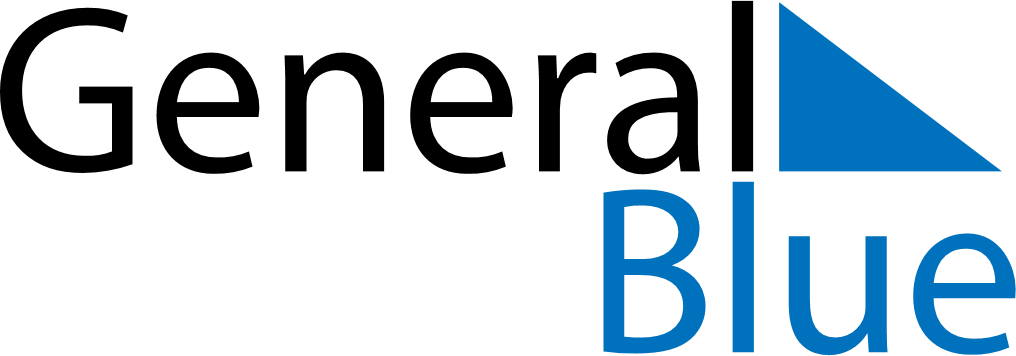 August 2024August 2024August 2024August 2024August 2024August 2024Wiluna, Western Australia, AustraliaWiluna, Western Australia, AustraliaWiluna, Western Australia, AustraliaWiluna, Western Australia, AustraliaWiluna, Western Australia, AustraliaWiluna, Western Australia, AustraliaSunday Monday Tuesday Wednesday Thursday Friday Saturday 1 2 3 Sunrise: 6:38 AM Sunset: 5:32 PM Daylight: 10 hours and 53 minutes. Sunrise: 6:38 AM Sunset: 5:32 PM Daylight: 10 hours and 54 minutes. Sunrise: 6:37 AM Sunset: 5:33 PM Daylight: 10 hours and 55 minutes. 4 5 6 7 8 9 10 Sunrise: 6:36 AM Sunset: 5:33 PM Daylight: 10 hours and 56 minutes. Sunrise: 6:36 AM Sunset: 5:34 PM Daylight: 10 hours and 57 minutes. Sunrise: 6:35 AM Sunset: 5:34 PM Daylight: 10 hours and 59 minutes. Sunrise: 6:34 AM Sunset: 5:35 PM Daylight: 11 hours and 0 minutes. Sunrise: 6:33 AM Sunset: 5:35 PM Daylight: 11 hours and 1 minute. Sunrise: 6:33 AM Sunset: 5:36 PM Daylight: 11 hours and 2 minutes. Sunrise: 6:32 AM Sunset: 5:36 PM Daylight: 11 hours and 4 minutes. 11 12 13 14 15 16 17 Sunrise: 6:31 AM Sunset: 5:36 PM Daylight: 11 hours and 5 minutes. Sunrise: 6:30 AM Sunset: 5:37 PM Daylight: 11 hours and 6 minutes. Sunrise: 6:30 AM Sunset: 5:37 PM Daylight: 11 hours and 7 minutes. Sunrise: 6:29 AM Sunset: 5:38 PM Daylight: 11 hours and 9 minutes. Sunrise: 6:28 AM Sunset: 5:38 PM Daylight: 11 hours and 10 minutes. Sunrise: 6:27 AM Sunset: 5:39 PM Daylight: 11 hours and 11 minutes. Sunrise: 6:26 AM Sunset: 5:39 PM Daylight: 11 hours and 13 minutes. 18 19 20 21 22 23 24 Sunrise: 6:25 AM Sunset: 5:40 PM Daylight: 11 hours and 14 minutes. Sunrise: 6:24 AM Sunset: 5:40 PM Daylight: 11 hours and 15 minutes. Sunrise: 6:23 AM Sunset: 5:41 PM Daylight: 11 hours and 17 minutes. Sunrise: 6:22 AM Sunset: 5:41 PM Daylight: 11 hours and 18 minutes. Sunrise: 6:21 AM Sunset: 5:42 PM Daylight: 11 hours and 20 minutes. Sunrise: 6:20 AM Sunset: 5:42 PM Daylight: 11 hours and 21 minutes. Sunrise: 6:20 AM Sunset: 5:42 PM Daylight: 11 hours and 22 minutes. 25 26 27 28 29 30 31 Sunrise: 6:19 AM Sunset: 5:43 PM Daylight: 11 hours and 24 minutes. Sunrise: 6:18 AM Sunset: 5:43 PM Daylight: 11 hours and 25 minutes. Sunrise: 6:17 AM Sunset: 5:44 PM Daylight: 11 hours and 27 minutes. Sunrise: 6:16 AM Sunset: 5:44 PM Daylight: 11 hours and 28 minutes. Sunrise: 6:14 AM Sunset: 5:45 PM Daylight: 11 hours and 30 minutes. Sunrise: 6:13 AM Sunset: 5:45 PM Daylight: 11 hours and 31 minutes. Sunrise: 6:12 AM Sunset: 5:45 PM Daylight: 11 hours and 33 minutes. 